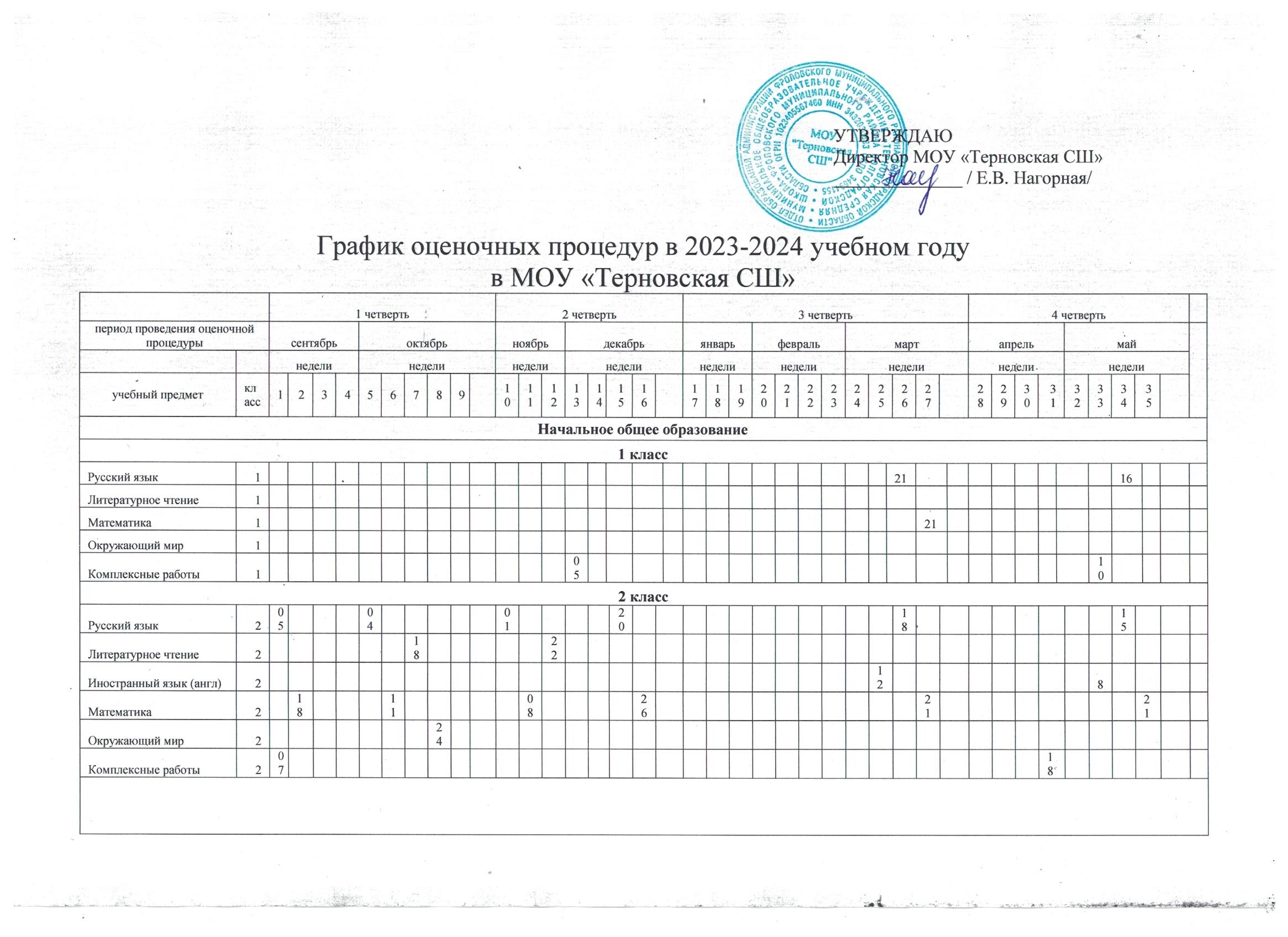 3 класс3 класс3 класс3 класс3 класс3 класс3 класс3 класс3 класс3 класс3 класс3 класс3 класс3 класс3 класс3 класс3 класс3 класс3 класс3 класс3 класс3 класс3 класс3 класс3 класс3 класс3 класс3 класс3 класс3 класс3 класс3 класс3 класс3 класс3 класс3 класс3 класс3 класс3 класс3 класс3 класс3 классРусский язык305202317Литературное чтение3182116Иностранный язык (англ)313081114Математика318261923Окружающий мир3252821Комплексные работы307034 класс4 класс4 класс4 класс4 класс4 класс4 класс4 класс4 класс4 класс4 класс4 класс4 класс4 класс4 класс4 класс4 класс4 класс4 класс4 класс4 класс4 класс4 класс4 класс4 класс4 класс4 класс4 класс4 класс4 класс4 класс4 класс4 класс4 класс4 класс4 класс4 класс4 класс4 класс4 класс4 класс4 классРусский язык4181221223Литературное чтение4201112816Иностранный язык (англ)4061092110Математика4111200720Окружающий мир4131042603ОРКСЭ42913Комплексные работы40811324Основное общее образованиеОсновное общее образованиеОсновное общее образованиеОсновное общее образованиеОсновное общее образованиеОсновное общее образованиеОсновное общее образованиеОсновное общее образованиеОсновное общее образованиеОсновное общее образованиеОсновное общее образованиеОсновное общее образованиеОсновное общее образованиеОсновное общее образованиеОсновное общее образованиеОсновное общее образованиеОсновное общее образованиеОсновное общее образованиеОсновное общее образованиеОсновное общее образованиеОсновное общее образованиеОсновное общее образованиеОсновное общее образованиеОсновное общее образованиеОсновное общее образованиеОсновное общее образованиеОсновное общее образованиеОсновное общее образованиеОсновное общее образованиеОсновное общее образованиеОсновное общее образованиеОсновное общее образованиеОсновное общее образованиеОсновное общее образованиеОсновное общее образованиеОсновное общее образованиеОсновное общее образованиеОсновное общее образованиеОсновное общее образованиеОсновное общее образованиеОсновное общее образованиеОсновное общее образование5 класс5 класс5 класс5 класс5 класс5 класс5 класс5 класс5 класс5 класс5 класс5 класс5 класс5 класс5 класс5 класс5 класс5 класс5 класс5 класс5 класс5 класс5 класс5 класс5 класс5 класс5 класс5 класс5 класс5 класс5 класс5 класс5 класс5 класс5 класс5 класс5 класс5 класс5 класс5 класс5 класс5 классРусский язык504122704148Литература52015Иностранный язык  (англ)5211716Математика5061730260221История 52322190723География51925Биология5102012Физическая культура529Метопредметная к/р116 класс6 класс6 класс6 класс6 класс6 класс6 класс6 класс6 класс6 класс6 класс6 класс6 класс6 класс6 класс6 класс6 класс6 класс6 класс6 класс6 класс6 класс6 класс6 класс6 класс6 класс6 класс6 класс6 класс6 класс6 класс6 класс6 класс6 класс6 класс6 класс6 класс6 класс6 класс6 класс6 класс6 классРусский язык60412051419Литература61220272122Иностранный язык (англ)621201603Математика60617251026История 623190224Обществознание6160727География622190716Биология6101218Физическая культура629107 класс7 класс7 класс7 класс7 класс7 класс7 класс7 класс7 класс7 класс7 класс7 класс7 класс7 класс7 класс7 класс7 класс7 класс7 класс7 класс7 класс7 класс7 класс7 класс7 класс7 класс7 класс7 класс7 класс7 класс7 класс7 класс7 класс7 класс7 класс7 класс7 класс7 класс7 класс7 класс7 класс7 классРусский язык7061207122117Литература712200516Иностранный язык (англ)721072425Математика7081714142223История 72309191018Обществознание71616210725География72219232518Биология710131826Физика7260228Физическая культура72911Информатика278 класс8 класс8 класс8 класс8 класс8 класс8 класс8 класс8 класс8 класс8 класс8 класс8 класс8 класс8 класс8 класс8 класс8 класс8 класс8 класс8 класс8 класс8 класс8 класс8 класс8 класс8 класс8 класс8 класс8 класс8 класс8 класс8 класс8 класс8 класс8 класс8 класс8 класс8 класс8 класс8 класс8 классРусский язык8051207121718Литература811202127Иностранный язык  (англ)8132105Математика8071720142212История 81523252420Обществознание816271025География82019130710Биология81910111603Физика8222216Физическая культура8292823Информатика241419Метопредметная к/р1201059 класс9 класс9 класс9 класс9 класс9 класс9 класс9 класс9 класс9 класс9 класс9 класс9 класс9 класс9 класс9 класс9 класс9 класс9 класс9 класс9 класс9 класс9 класс9 класс9 класс9 класс9 класс9 класс9 класс9 класс9 класс9 класс9 класс9 класс9 класс9 класс9 класс9 класс9 класс9 класс9 класс9 классРусский язык9041207051410Литература90620200711Иностранный язык (англ)9122125Математика9111827040925История 91323131605Обществознание90716220723География9141911192312Биология910260902Физика9072227Химия91525Физическая культура9292818Информатика243118Метопредметная к/р220216Среднее общее образованиеСреднее общее образованиеСреднее общее образованиеСреднее общее образованиеСреднее общее образованиеСреднее общее образованиеСреднее общее образованиеСреднее общее образованиеСреднее общее образованиеСреднее общее образованиеСреднее общее образованиеСреднее общее образованиеСреднее общее образованиеСреднее общее образованиеСреднее общее образованиеСреднее общее образованиеСреднее общее образованиеСреднее общее образованиеСреднее общее образованиеСреднее общее образованиеСреднее общее образованиеСреднее общее образованиеСреднее общее образованиеСреднее общее образованиеСреднее общее образованиеСреднее общее образованиеСреднее общее образованиеСреднее общее образованиеСреднее общее образованиеСреднее общее образованиеСреднее общее образованиеСреднее общее образованиеСреднее общее образованиеСреднее общее образованиеСреднее общее образованиеСреднее общее образованиеСреднее общее образованиеСреднее общее образованиеСреднее общее образованиеСреднее общее образованиеСреднее общее образованиеСреднее общее образование10 класс10 класс10 класс10 класс10 класс10 класс10 класс10 класс10 класс10 класс10 класс10 класс10 класс10 класс10 класс10 класс10 класс10 класс10 класс10 класс10 класс10 класс10 класс10 класс10 класс10 класс10 класс10 класс10 класс10 класс10 класс10 класс10 класс10 класс10 класс10 класс10 класс10 класс10 класс10 класс10 класс10 классРусский язык101312200718Литература1020150210Иностранный язык (англ.)102120221404Иностранный язык (нем.)101820222120Математика101523220923История 1016130923Обществознание10190625География101025Биология101713Физика10220112Химия102427Физическая культура102911Информатика241611 класс11 класс11 класс11 класс11 класс11 класс11 класс11 класс11 класс11 класс11 класс11 класс11 класс11 класс11 класс11 класс11 класс11 класс11 класс11 класс11 класс11 класс11 класс11 класс11 класс11 класс11 класс11 класс11 класс11 класс11 класс11 класс11 класс11 класс11 класс11 класс11 класс11 класс11 класс11 класс11 класс11 классРусский язык101212190718Литература10182017060210Иностранный язык (англ.)1021221404Иностранный язык (нем.)1021222120Математика1018220923История 1023130923Обществознание10160625География10190525Биология10101713Физика10221312Химия10191927Физическая культура102911